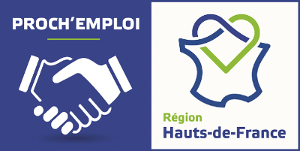 RÉFÉRENCE DE L’OFFRETHI-37043INTITULÉ DU POSTEVENDEUR EN OPTIQUE H/FLIEU DE TRAVAILHIRSONDESCRIPTIFLa plateforme Proch'Emploi Thiérache et Serre recherche pour un opticien du secteur d'Hirson, un vendeur en optique H/F.  
  
Nous recherchons pour cette enseigne, avec une toute petite équipe, un opticien H/F diplômé. 
 
Au sein de cette enseigne, vous aurez en charge :   
- accueil et renseignement client en optique  
- travail en atelier afin de préparer les commandes (montage des verres...)  
- gestion administrative des dossiers (tiers payant)  
 
Intégrer cette entreprise, c'est se donner l'opportunité de :  
- travailler dans une ambiance familiale, où les décisions se prennent de manière collégiale 
- intégrer une équipe qui assure une animation interne collective ( pas de pression commerciale, ni de challenge individuel) 
- évoluer professionnellement dans une entreprise engagée dans sa RSE ( oeuvres sociales entre autre) 
- vivre une vie d'équipe conviviale avec des sorties/événements 
- travailler dans un environnement agréable ( lumière du jour, salle de détente, ambiance calme et zen...) 
- exercer son métier en misant sur la qualité du conseil et du produit 
- recevoir des petites attentions :  cadeau de noël, gourmandises... 
- choisir un équilibre vie pro - vie perso avec la possibilité de faire du temps partiel si souhaité. 
 
Profil attendu :   
- un diplômé en optique serait le profil idéal pour la connaissance métier et la manipulation en atelier 
- dextérité certaine pour le travail en atelier 
- commercial attentionné et attentif ( physionomiste avec un goût certain pour le conseil) 
 
Ce poste peut être accessible à un candidat entrant en formation d'opticien et donc cherchant une alternance.CONTRAT PROPOSÉCDI
Temps plein (35 heures par semaine) 
2000 € brut mensuel avec : 
- intéressement 
- plan épargne entreprise + abondement
POUR POSTULEREnvoyer votre CV et votre lettre de motivation à :Plateforme THIéRACHEthieracheserre@prochemploi.fr